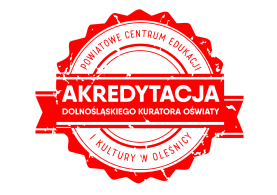 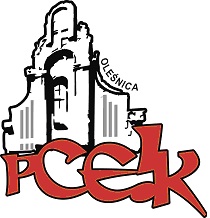 ZAPRASZAMY NA SEMINARIUMSPOTKANIE STACJONARNEKOD:  W48Adresaci: Nauczyciele przedmiotów humanistycznych, artystycznych i zainteresowani tematemOsoba prowadząca  - Małgorzata Kozłowska, konsultant PCEiK  Termin szkolenia - 06.10.2020 r.      godz.16:00-17:30Czas trwania - 2 godziny dydaktyczneMiejsce spotkania: Powiatowe Centrum Edukacji i Kultury w OleśnicyCel główny:  Doskonalenie umiejętności tworzenia na lekcjach sytuacji sprzyjających kształceniu postaw   obywatelskich i patriotycznych.Zagadnienia: Prawo oświatowe a konieczność kształtowania postaw patriotycznych w szkole.Elementy skutecznego procesu kształtowania postaw patriotycznych i obywatelskich.Jak realizować zagadnienia programów patriotycznych i obywatelskich w szkole.Osoby zainteresowane udziałem w formie doskonalenia prosimy o przesyłanie zgłoszeń do 02.10.2020 r. Zgłoszenie na szkolenie następuje poprzez wypełnienie formularza (załączonego do zaproszenia) i przesłanie go pocztą mailową do PCEiK. Ponadto przyjmujemy telefoniczne zgłoszenia na szkolenia. W przypadku korzystania z kontaktu telefonicznego konieczne jest wypełnienie formularza zgłoszenia w dniu rozpoczęcia szkolenia. Uwaga! Ilość miejsc ograniczona. Decyduje kolejność zapisów.Odpłatność:●    nauczyciele z placówek oświatowych prowadzonych przez Miasta i Gminy, które podpisały z PCEiK porozumienie dotyczące doskonalenia zawodowego nauczycieli na 2020 rok oraz z placówek prowadzonych przez Starostwo Powiatowe w Oleśnicy – bezpłatnieverte●  nauczyciele z placówek oświatowych prowadzonych przez Miasta i Gminy, które nie podpisały z PCEiK porozumienia dotyczącego doskonalenia zawodowego nauczycieli na 2020 rok, nauczyciele z placówek niepublicznych  – 40  złWpłaty na konto bankowe Numer konta: 26 9584 0008 2001 0011 4736 0005Rezygnacja z udziału w formie doskonalenia musi nastąpić w formie pisemnej (np. e-mail), najpóźniej na 3 dni robocze przed rozpoczęciem szkolenia. Rezygnacja w terminie późniejszym wiąże się z koniecznością pokrycia kosztów organizacyjnych w wysokości 50%. Nieobecność na szkoleniu lub konferencji nie zwalnia z dokonania opłaty.